КАРАР                                                          ПОСТАНОВЛЕНИЕ       01 февраль  2019  йыл                  № 36             01  февраля  2019  годаО присвоении адреса объектам адресацииРуководствуясь Федеральным законом от 06.10.2003 № 131-ФЗ "Об общих принципах организации — местного самоуправления в Российской — Федерации", Федеральным законом от 28.12.2013 № 443-ФЗ "О федеральной информационной адресной системе и о внесении изменений в Федеральный закон "Об общих принципах организации местного самоуправления в Российской Федерации", Правилами присвоения, изменения и аннулирования адресов, утвержденными Постановлением Правительства Российской Федерации от 19.11.2014 № 1221, ПОСТАНОВЛЯЮ:            1.Присвоить следующие  адреса:	1.1. земельному участку с кадастровым номером 02:04:150901:103, присвоить  адрес: Российская Федерация, Республика Башкортостан, Аскинский муниципальный район, сельское поселение Мутабашевский  сельсовет,  деревня Мута-Елга, улица Центральная, земельный участок 41.	1.2. земельному участку с кадастровым номером 02:04:150901:69, присвоить  адрес: Российская Федерация, Республика Башкортостан, Аскинский муниципальный район, сельское поселение Мутабашевский  сельсовет,  деревня Мута-Елга, улица Центральная, земельный участок 42.	1.3. земельному участку с кадастровым номером 02:04:150901:217, присвоить  адрес: Российская Федерация, Республика Башкортостан, Аскинский муниципальный район, сельское поселение Мутабашевский  сельсовет,  деревня Мута-Елга, улица Центральная, земельный участок 45.	1.4. земельному участку с кадастровым номером 02:04:150901:68, присвоить  адрес: Российская Федерация, Республика Башкортостан, Аскинский муниципальный район, сельское поселение Мутабашевский  сельсовет,  деревня Мута-Елга, улица Центральная, земельный участок 44.	1.5. земельному участку с кадастровым номером 02:04:150901:67, присвоить  адрес: Российская Федерация, Республика Башкортостан, Аскинский муниципальный район, сельское поселение Мутабашевский  сельсовет,  деревня Мута-Елга, улица Центральная, земельный участок 44а.	1.6. земельному участку с кадастровым номером 02:04:150901:66, присвоить  адрес: Российская Федерация, Республика Башкортостан, Аскинский муниципальный район, сельское поселение Мутабашевский  сельсовет,  деревня Мута-Елга, улица Центральная, земельный участок 46.	1.7. земельному участку с кадастровым номером 02:04:150901:72, присвоить  адрес: Российская Федерация, Республика Башкортостан, Аскинский муниципальный район, сельское поселение Мутабашевский  сельсовет,  деревня Мута-Елга, улица Центральная, земельный участок 47.	1.8. земельному участку с кадастровым номером 02:04:150901:65, присвоить  адрес: Российская Федерация, Республика Башкортостан, Аскинский муниципальный район, сельское поселение Мутабашевский  сельсовет,  деревня Мута-Елга, улица Центральная, земельный участок 48.	1.9. земельному участку с кадастровым номером 02:04:150901:73, присвоить  адрес: Российская Федерация, Республика Башкортостан, Аскинский муниципальный район, сельское поселение Мутабашевский  сельсовет,  деревня Мута-Елга, улица Центральная, земельный участок 49.	1.10. земельному участку с кадастровым номером 02:04:150901:64, присвоить  адрес: Российская Федерация, Республика Башкортостан, Аскинский муниципальный район, сельское поселение Мутабашевский  сельсовет,  деревня Мута-Елга, улица Центральная, земельный участок 50.	1.11. земельному участку с кадастровым номером 02:04:150901:148, присвоить  адрес: Российская Федерация, Республика Башкортостан, Аскинский муниципальный район, сельское поселение Мутабашевский  сельсовет,  деревня Мута-Елга, улица Центральная, земельный участок 51.	1.12. земельному участку с кадастровым номером 02:04:150901:63, присвоить  адрес: Российская Федерация, Республика Башкортостан, Аскинский муниципальный район, сельское поселение Мутабашевский  сельсовет,  деревня Мута-Елга, улица Центральная, земельный участок 52.	1.13. земельному участку с кадастровым номером 02:04:150901:75, присвоить  адрес: Российская Федерация, Республика Башкортостан, Аскинский муниципальный район, сельское поселение Мутабашевский  сельсовет,  деревня Мута-Елга, улица Центральная, земельный участок 53.	1.14. земельному участку с кадастровым номером 02:04:150901:150, присвоить  адрес: Российская Федерация, Республика Башкортостан, Аскинский муниципальный район, сельское поселение Мутабашевский  сельсовет,  деревня Мута-Елга, улица Центральная, земельный участок 53А.	1.15. земельному участку с кадастровым номером 02:04:150901:62, присвоить  адрес: Российская Федерация, Республика Башкортостан, Аскинский муниципальный район, сельское поселение Мутабашевский  сельсовет,  деревня Мута-Елга, улица Центральная, земельный участок 54.	1.16. земельному участку с кадастровым номером 02:04:150901:76, присвоить  адрес: Российская Федерация, Республика Башкортостан, Аскинский муниципальный район, сельское поселение Мутабашевский  сельсовет,  деревня Мута-Елга, улица Центральная, земельный участок 55.	1.17. земельному участку с кадастровым номером 02:04:150901:61, присвоить  адрес: Российская Федерация, Республика Башкортостан, Аскинский муниципальный район, сельское поселение Мутабашевский  сельсовет,  деревня Мута-Елга, улица Центральная, земельный участок 56.	1.18. земельному участку с кадастровым номером 02:04:150901:77, присвоить  адрес: Российская Федерация, Республика Башкортостан, Аскинский муниципальный район, сельское поселение Мутабашевский  сельсовет,  деревня Мута-Елга, улица Центральная, земельный участок 57.	1.19. земельному участку с кадастровым номером 02:04:150901:60, присвоить  адрес: Российская Федерация, Республика Башкортостан, Аскинский муниципальный район, сельское поселение Мутабашевский  сельсовет,  деревня Мута-Елга, улица Центральная, земельный участок 58.	1.20. земельному участку с кадастровым номером 02:04:150901:59, присвоить  адрес: Российская Федерация, Республика Башкортостан, Аскинский муниципальный район, сельское поселение Мутабашевский  сельсовет,  деревня Мута-Елга, улица Центральная, земельный участок 60.	1.21. земельному участку с кадастровым номером 02:04:150901:78, присвоить  адрес: Российская Федерация, Республика Башкортостан, Аскинский муниципальный район, сельское поселение Мутабашевский  сельсовет,  деревня Мута-Елга, улица Центральная, земельный участок 61.	1.22. земельному участку с кадастровым номером 02:04:150901:58, присвоить  адрес: Российская Федерация, Республика Башкортостан, Аскинский муниципальный район, сельское поселение Мутабашевский  сельсовет,  деревня Мута-Елга, улица Центральная, земельный участок 62.	1.23.земельному участку с кадастровым номером 02:04:150901:80, присвоить  адрес: Российская Федерация, Республика Башкортостан, Аскинский муниципальный район, сельское поселение Мутабашевский  сельсовет,  деревня Мута-Елга, улица Центральная, земельный участок 63.	1.24. земельному участку с кадастровым номером 02:04:150901:57, присвоить  адрес: Российская Федерация, Республика Башкортостан, Аскинский муниципальный район, сельское поселение Мутабашевский  сельсовет,  деревня Мута-Елга, улица Центральная, земельный участок 64.	1.25. земельному участку с кадастровым номером 02:04:150901:81, присвоить  адрес: Российская Федерация, Республика Башкортостан, Аскинский муниципальный район, сельское поселение Мутабашевский  сельсовет,  деревня Мута-Елга, улица Центральная, земельный участок 65.	1.26. земельному участку с кадастровым номером 02:04:150901:56, присвоить  адрес: Российская Федерация, Республика Башкортостан, Аскинский муниципальный район, сельское поселение Мутабашевский  сельсовет,  деревня Мута-Елга, улица Центральная, земельный участок 66.	1.27. земельному участку с кадастровым номером 02:04:150901:82, присвоить  адрес: Российская Федерация, Республика Башкортостан, Аскинский муниципальный район, сельское поселение Мутабашевский  сельсовет,  деревня Мута-Елга, улица Центральная, земельный участок 67.	1.28. земельному участку с кадастровым номером 02:04:150901:55, присвоить  адрес: Российская Федерация, Республика Башкортостан, Аскинский муниципальный район, сельское поселение Мутабашевский  сельсовет,  деревня Мута-Елга, улица Центральная, земельный участок 68.	1.29. земельному участку с кадастровым номером 02:04:150901:55, присвоить  адрес: Российская Федерация, Республика Башкортостан, Аскинский муниципальный район, сельское поселение Мутабашевский  сельсовет,  деревня Мута-Елга, улица Центральная, земельный участок 68.	1.30. земельному участку с кадастровым номером 02:04:150901:83, присвоить  адрес: Российская Федерация, Республика Башкортостан, Аскинский муниципальный район, сельское поселение Мутабашевский  сельсовет,  деревня Мута-Елга, улица Центральная, земельный участок 69.	1.31. земельному участку с кадастровым номером 02:04:150901:151, присвоить  адрес: Российская Федерация, Республика Башкортостан, Аскинский муниципальный район, сельское поселение Мутабашевский  сельсовет,  деревня Мута-Елга, улица Центральная, земельный участок 70.	1.32. земельному участку с кадастровым номером 02:04:150901:53, присвоить  адрес: Российская Федерация, Республика Башкортостан, Аскинский муниципальный район, сельское поселение Мутабашевский  сельсовет,  деревня Мута-Елга, улица Центральная, земельный участок 72.	1.33. земельному участку с кадастровым номером 02:04:150901:84, присвоить  адрес: Российская Федерация, Республика Башкортостан, Аскинский муниципальный район, сельское поселение Мутабашевский  сельсовет,  деревня Мута-Елга, улица Центральная, земельный участок 73.	1.34. земельному участку с кадастровым номером 02:04:150901:52, присвоить  адрес: Российская Федерация, Республика Башкортостан, Аскинский муниципальный район, сельское поселение Мутабашевский  сельсовет,  деревня Мута-Елга, улица Центральная, земельный участок 74.	1.35. земельному участку с кадастровым номером 02:04:150901:85, присвоить  адрес: Российская Федерация, Республика Башкортостан, Аскинский муниципальный район, сельское поселение Мутабашевский  сельсовет,  деревня Мута-Елга, улица Центральная, земельный участок 75.	1.36. земельному участку с кадастровым номером 02:04:150901:86, присвоить  адрес: Российская Федерация, Республика Башкортостан, Аскинский муниципальный район, сельское поселение Мутабашевский  сельсовет,  деревня Мута-Елга, улица Центральная, земельный участок 77.	1.37. земельному участку с кадастровым номером 02:04:150901:87, присвоить  адрес: Российская Федерация, Республика Башкортостан, Аскинский муниципальный район, сельское поселение Мутабашевский  сельсовет,  деревня Мута-Елга, улица Центральная, земельный участок 79.	1.38. земельному участку с кадастровым номером 02:04:150901:88, присвоить  адрес: Российская Федерация, Республика Башкортостан, Аскинский муниципальный район, сельское поселение Мутабашевский  сельсовет,  деревня Мута-Елга, улица Центральная, земельный участок 81.	1.39. земельному участку с кадастровым номером 02:04:150901:147, присвоить  адрес: Российская Федерация, Республика Башкортостан, Аскинский муниципальный район, сельское поселение Мутабашевский  сельсовет,  деревня Мута-Елга, улица Центральная, земельный участок 82.	1.40. земельному участку с кадастровым номером 02:04:150901:89, присвоить  адрес: Российская Федерация, Республика Башкортостан, Аскинский муниципальный район, сельское поселение Мутабашевский  сельсовет,  деревня Мута-Елга, улица Центральная, земельный участок 83.	1.41. земельному участку с кадастровым номером 02:04:150901:63, присвоить  адрес: Российская Федерация, Республика Башкортостан, Аскинский муниципальный район, сельское поселение Мутабашевский  сельсовет,  деревня Мута-Елга, улица Центральная, земельный участок 84.	1.42. земельному участку с кадастровым номером 02:04:150901:90, присвоить  адрес: Российская Федерация, Республика Башкортостан, Аскинский муниципальный район, сельское поселение Мутабашевский  сельсовет,  деревня Мута-Елга, улица Центральная, земельный участок 85.	1.43. земельному участку с кадастровым номером 02:04:150901:91, присвоить  адрес: Российская Федерация, Республика Башкортостан, Аскинский муниципальный район, сельское поселение Мутабашевский  сельсовет,  деревня Мута-Елга, улица Центральная, земельный участок 87.	1.44.земельному участку с кадастровым номером 02:04:150901:217, присвоить  адрес: Российская Федерация, Республика Башкортостан, Аскинский муниципальный район, сельское поселение Мутабашевский  сельсовет,  деревня Мута-Елга, улица Центральная, земельный участок 45.	1.45.земельному участку с кадастровым номером 02:04:150901:92, присвоить  адрес: Российская Федерация, Республика Башкортостан, Аскинский муниципальный район, сельское поселение Мутабашевский  сельсовет,  деревня Мута-Елга, улица Центральная, земельный участок 89.        2.Контроль  за выполнением постановления возложить на управляющего  делами сельского поселения Мутабашевский сельсовет Ахматгалиеву  М.К.   Глава сельского поселения:                                                 А.Г.Файзуллин                                                                       БАШҠОРТОСТАН РЕСПУБЛИКАҺЫАСҠЫН  РАЙОНЫ   МУНИЦИПАЛЬ РАЙОНЫНЫҢ МОТАБАШ АУЫЛ  СОВЕТЫ АУЫЛ  БИЛӘМӘҺЕ ХӘКИМИӘТЕ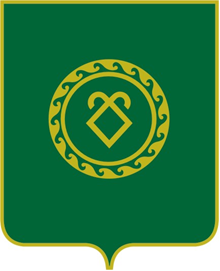               АДМИНИСТРАЦИЯСЕЛЬСКОГО ПОСЕЛЕНИЯМУТАБАШЕВСКИЙ СЕЛЬСОВЕТМУНИЦИПАЛЬНОГО РАЙОНААСКИНСКИЙ РАЙОНРЕСПУБЛИКИ  БАШКОРТОСТАН